LICEO DE MÚSICA- COPIAPÓ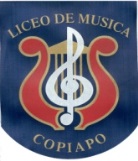 “Educar a través de la música para el desarrollo integral de los estudiantes”Temario Prueba Especial de Electivo Científico 2016.Álgebra y Modelos AnalíticosProfesor:  Walter Morales MarínFecha de Aplicación:  Viernes 30 de Diciembre        	Hora:  11:00 hrs.3° Medio Ecuaciones de la circunferenciaEcuaciones de la parábolaEcuaciones de la elipseEcuaciones de la hipérbola